Тропинки ЛуговыеНа свете есть такое место,Где ты родился, где живёшь,А улицу-то ЛуговуюСвоею родиной зовёшь.Люблю я улицу, посёлокИ тех людей, кто в нём живёт.Люблю  за воздух чистый, теплый,За широту, простор степей.Я с детства знаю все тропинки,Знаком мне каждый дом друзей.Могу сказать, как по картинке,Где мост, где дом, где водоём.Живу, как в сказке, по дорогеТы в лес красивый попадёшь.В лесочке нашем есть  криница,А в ней холодная вода,Хотите в  летний зной напиться?Вас в гости будет ждать криница!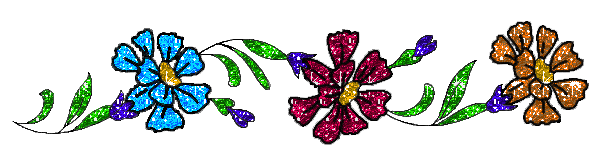 